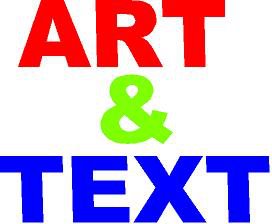 Leiðbeiningar um uppsetningu á sandblásturfilmuLesið vandlega áður en límmiðinn er settur uppVið viljum byrja á því að þakka þér fyrir að versla við okkur.  Til að tryggja að þú fáir sem mest út úr vörunni viljum við biðja þig að lesa vel þessar leiðbeiningar. Sandblástursfilman kemur í tveimur eða  þremur lögum ef svo má að orði komast.  Fyrst kemur hvítur pappír, síðan kemur filman sjálf og síðast er límfilma sem leggst ofan á filmuna ef það er munstur eða texti á filmunni.SKREF 1: HREINSIÐ GLERIÐ MJÖG VELSKREF 2:  Setjið vatn og tvo dropa af uppþvottasápu í spreybrúsa úðið VEL á glerið þannig að það sé vel blautt.SKREF 3: Takið pappírinn af filmunni, passið að filman klessist ekki saman og spreyið VEL á límið á filmunni SKREF 4: Setjið filmuna á glerið og stillið af, notið sköfu (t.d. bankakort) til að ná öllu vatninu í burtu SKREF 5: EFTIR SÓLARHRING MÁ TAKA HVÍTU FILMUNA AF, GOTT AÐ NÁ HENNI AF EF SPREYJAÐ ER VATNI Á HANA Vona að þú njótir límmiðans ef þú lendir í einhverjum vandræðum endilega hafðu samband við okkur og við reynum að aðstoða þig eftir bestu getuMeð kærri kveðjuGuðný og Dean TurnerArt & Text                                         www.artogtext.is